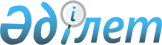 О внесении изменения в постановление Правительства Республики Казахстан от 12 января 1996 г. N 56
					
			Утративший силу
			
			
		
					Постановление Правительства Республики Казахстан от 3 ноября 1997 г. N 1486. Утратило силу - постановлением Правительства РК от 9 февраля 2005 г. N 124 (P050124)



      Правительство Республики Казахстан постановляет: 



      Внести в постановление Правительства Республики Казахстан от 12 января 1996 г. N 56  
 P960056_ 
  "О Плане действий Правительства Республики Казахстан по углублению реформ на 1996-1998 годы и развернутом Плане мероприятий Правительства Республики Казахстан по углублению реформ на 1996 год" (САПП Республики Казахстан, 1996 г., N 3, ст. 17) следующее изменение:


     в приложении 1 к указанному постановлению:


     в разделе VII "Законодательное обеспечение реформ", строки, порядковый номер 108:


  "Подготовить проект  проект         1998 г.  Комитет    Отдел


   новой редакции      Закона,                 лесного    реформ


   Лесного кодекса     постановление           хозяйства, в аграрном


                       Правительства           Минэкобио- секторе"


                                               ресурсов,


                                               Минюст



     изложить в следующей редакции: 


 "О внесении    проект Закона, 1998 г. Минсельхоз, Экспертно-


  изменений и   постановление          Минюст,     аналитический


  дополнений в  Правительства          Минфин      отдел".


  Лесной кодекс


  Республики


  Казахстан


     Премьер-Министр



   Республики Казахстан

					© 2012. РГП на ПХВ «Институт законодательства и правовой информации Республики Казахстан» Министерства юстиции Республики Казахстан
				